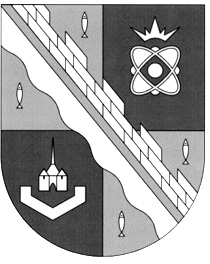                            администрация МУНИЦИПАЛЬНОГО ОБРАЗОВАНИЯ                                             СОСНОВОБОРСКИЙ ГОРОДСКОЙ ОКРУГ  ЛЕНИНГРАДСКОЙ ОБЛАСТИ                             постановление                                                    от 10/07/2023 № 1986О внесении изменений в постановление администрации Сосновоборского городского округа от 18.01.2021 № 43 «Об утверждении Порядка предоставления субсидии Сосновоборскому муниципальному фонду поддержки предпринимательства в рамках реализации муниципальной программы «Стимулирование экономической активности малого и среднего предпринимательства в Сосновоборском городском округе до 2030 года»В соответствии с подпунктом «д» пункта 5 постановления Правительства Российской Федерации от 18.09.2020 № 1492 «Об общих требованиях к нормативным правовым актам, муниципальным правовым актам, регулирующим предоставление субсидий, в том числе грантов в форме субсидий, юридическим лицам, индивидуальным предпринимателям, а также физическим лицам - производителям товаров, работ, услуг, и о признании утратившими силу некоторых актов Правительства Российской Федерации и отдельных положений некоторых актов Правительства Российской Федерации» (с последующими изменениями), а также представлением контрольно-счетной палаты Сосновоборского городского округа от 21.04.2023 № 1, протестом прокуратуры города Сосновый Бор от 28.04.2023 № 07-62/58-2023, администрация Сосновоборского городского округа п о с т а н о в л я е т:1. Внести изменения в Порядок предоставления субсидии Сосновоборскому муниципальному фонду поддержки предпринимательства (далее – Порядок предоставления субсидии) в целях реализации муниципальной программы «Стимулирование экономической активности малого и среднего предпринимательства в Сосновоборском городском округе до 2030 года» (далее – Порядок предоставления субсидии), утвержденный постановлением администрации Сосновоборского городского округа от 18.01.2021 № 43 (с изменениями от 29.03.2023 № 852):1.1. В разделе I «Общие положения о предоставлении субсидии»:1.1.1. В абзаце втором пункта 1.2 «Цели предоставления субсидии» слова «техническую поддержку и обслуживание сайта Фонда,» исключить.1.1.2. Абзац третий пункта 1.2 «Цели предоставления субсидии» изложить в новой редакции:«-развитием Фонда в рамках реализации муниципальной программы «Стимулирование экономической активности малого и среднего предпринимательства в Сосновоборском городском округе до 2030 года» в части улучшения его материально-технического обеспечения (приобретение офисной техники, компьютерного оборудования, мебели для оснащения рабочих мест сотрудников, тайм-офиса и других помещений Фонда, которые относятся к помещениям коллективного доступа, в целях осуществления Фондом уставной деятельности);».1.2. В пункте 2.4 «Перечень документов, предоставляемых получателем субсидии главному распорядителю для получения субсидии» раздела II «Условия и порядок предоставления субсидии» (далее - раздел II):1.2.1. В подпункте 2.4.1 слова «(по образцу, определенному формой соглашения о предоставлении субсидии, согласно приложения 2 к Порядку предоставления субсидии)» исключить.1.2.2. В подпункте 2.4.3 слова «технической поддержки и обслуживания сайта Фонда,» исключить.1.2.3. Подпункт 2.4.4 изложить в новой редакции:«2.4.4. Для получения субсидии в целях возмещения затрат, связанных с улучшением материально-технического обеспечения Фонда, Получателю субсидии необходимо предоставить отчет (оригинал), заверенный Получателем субсидии, копии платежных и первичных документов, заверенные Получателем субсидии, подтверждающие приобретение офисной техники и/или компьютерного оборудования, и/или мебели, коммерческие предложения потенциальных поставщиков товаров (не менее трех), а также копию протокола (или выписку из протокола) заседания Правления Фонда, подтверждающее положительное решение о необходимости приобретения офисной техники и/или компьютерного оборудования, и/или мебели, и сопроводительную служебную записку, согласованную с отделом экономического развития, о предоставлении субсидии на возмещение произведенных затрат.».1.3. Подпункт 2.11 «Размер субсидии и (или) порядок расчета размера субсидии с указанием информации, обосновывающей ее размер, и источника ее получения» раздела II изложить в новой редакции:«2.11.1. Субсидия предоставляется в пределах лимитов средств, предусмотренных на эти цели в бюджете в соответствии с решением совета депутатов Сосновоборского городского округа, а также утвержденных бюджетных ассигнований и лимитов бюджетных обязательств на соответствующий финансовый год.2.11.2. Субсидия Получателю в целях возмещения затрат, связанных с осуществлением уставной деятельности, а именно оплатой труда сотрудников Фонда и начислениями на оплату труда, предоставляется из расчета суммы, не превышающей 90 % произведенных затрат на оплату труда сотрудников Фонда и начисления на оплату труда, но не более 2 700 000 (два миллиона семьсот тысяч) рублей в год. Предельный уровень соотношения заработной платы директора Фонда отчетного месяца не может превышать 50 % от заработной платы сотрудников Фонда (без учета заработной платы директора Фонда) отчетного месяца в соответствии с утвержденным штатным расписанием, за исключением случаев выплат за совмещение должностей на период отсутствия других сотрудников Фонда.Субсидия не распространяется на возмещение затрат, связанных с выплатами материальной помощи сотрудникам Фонда.Источник финансирования – местный бюджет.В случае наличия в периоде, за который запрашивается возмещение затрат на оплату труда и начисления на оплату труда, листов временной нетрудоспособности, выданных сотрудникам Фонда, расчет суммы субсидии на возмещение затрат на оплату труда и начисления на оплату труда производится с учетом периодов временной нетрудоспособности, указанных в листах временной нетрудоспособности сотрудников Фонда.Возмещение затрат, связанных с оплатой листов временной нетрудоспособности работодателем за первые три дня болезни сотрудников Фонда в соответствии с действующим законодательством Российской Федерации, также предоставляется из расчета не превышающем 90 % произведенных затрат на оплату периодов временной нетрудоспособности сотрудников Фонда.2.11.3. Субсидия Получателю в целях возмещения затрат, связанных с осуществлением уставной деятельности, а именно: организацией и проведением информационных семинаров (форумов, тренингов и т.п.) по актуальным темам по вопросам предпринимательства, подготовкой и выпуском в эфир телепередач, организацией участия в областных мероприятиях Фонда и команд (делегаций), а также других мероприятий, посвященных вопросам развития и поддержки малого предпринимательства, предоставляется из расчета 100 % произведенных затрат Получателем субсидии. Источник финансирования – местный бюджет.2.11.4. Субсидия Получателю в целях возмещения затрат, связанных с улучшением материально-технического обеспечения Фонда (приобретение офисной техники и/или компьютерного оборудования, и/или мебели), предоставляется из расчета не более 99 % произведенных затрат Получателем субсидии.Источник финансирования – местный бюджет.2.11.5. Субсидия Получателю в целях возмещения затрат, связанных со сбором и обработкой статистических показателей на территории муниципального образования Сосновоборский городской округ в целях проведения мониторинга малого предпринимательства и потребительского рынка в г. Сосновый Бор Ленинградской области, предоставляется из расчета 100 % произведенных затрат Получателем субсидии. Источники финансирования мероприятия – областной и местный бюджеты.Размер оплаты за сбор и обработку в информационно-аналитической системе мониторинга деятельности субъектов малого и среднего предпринимательства и потребительского рынка в Ленинградской области отчетов хозяйствующих субъектов за один отчет устанавливается приказом Комитета по развитию малого, среднего бизнеса и потребительского рынка Ленинградской области на соответствующий период.2.11.6. Расчет размера субсидии для получения субсидии производится в соответствии с подпунктами 2.11.2-2.11.5 на основании представленных Получателем субсидии документов согласно пункта 2.4 настоящего Порядка предоставления субсидии, сметы расходования субсидии на соответствующий финансовый год и лимитов бюджетных обязательств, утвержденных в установленном порядке на предоставление субсидии.2.11.7. Возмещение затрат Фонду производится за вычетом предъявленного Фонду и оплаченного налога на добавленную стоимость, при условии применения общей системы налогообложения. В случае применения специальных режимов налогообложения из возмещаемых затрат уплаченный налог на добавленную стоимость не исключается.».1.4. Подпункт 2.13.2 пункта 2.13 «Условия и порядок заключения между главным распорядителем как получателем бюджетных средств и получателем субсидии соглашения, дополнительного соглашения к соглашению, в том числе дополнительного соглашения о расторжении соглашения, в соответствии с типовой формой» раздела II изложить в новой редакции:«2.13.2. Отдел экономического развития готовит проект соглашения между Получателем субсидии и главным распорядителем о предоставлении субсидии из местного бюджета по типовой форме, разработанной комитетом финансов Сосновоборского городского округа, в размере, рассчитанном в соответствии с подпунктом 2.11 настоящего Порядка предоставления субсидии в пределах утвержденных бюджетных ассигнований и лимитов бюджетных обязательств на текущий финансовый год.Проект соглашения о предоставлении субсидии из местного бюджета Фонду согласуется с комитетом финансов и централизованной бухгалтерией Администрации.».1.5. В разделе 4 «ТРЕБОВАНИЯ ОБ ОСУЩЕСТВЛЕНИИ КОНТРОЛЯ (МОНИТОРИНГА) ЗА СОБЛЮДЕНИЕМ УСЛОВИЙ И ПОРЯДКА ПРЕДОСТАВЛЕНИЯ СУБСИДИИ И ОТВЕТСТВЕННОСТИ ЗА ИХ НАРУШЕНИЕ»:1.5.1. Абзац третий пункта 4.2.1 «Требование о проведении мониторинга достижения результатов предоставления субсидии» исключить.1.5.2. В подпункте 4.3.2 пункта 4.3 «Меры ответственности за нарушение условий и порядка предоставления субсидии» слова «в случае недостижения значений результатов и показателей, указанных в подпункте 2.16 настоящего Порядка предоставления субсидии,» заменить словами «в случае недостижения значения результатов предоставления Субсидии, значения показателей результативности предоставления Субсидии,».1.6. Приложение 2 к Порядку предоставления субсидии исключить.2. Общему отделу администрации обнародовать настоящее постановление на электронном сайте городской газеты «Маяк».3. Отделу по связям с общественностью (пресс-центр) комитета по общественной безопасности и информации разместить настоящее постановление на официальном сайте Сосновоборского городского округа.4. Настоящее постановление вступает в силу со дня официального обнародования.5. Контроль за исполнением настоящего постановления возложить на первого заместителя главы администрации Сосновоборского городского округа Лютикова С.Г.Глава Сосновоборского городского округа	    	М.В. ВоронковБулатова Татьяна Евгеньевна, (81369) 6-28-49 (отдел экономического развития) БО